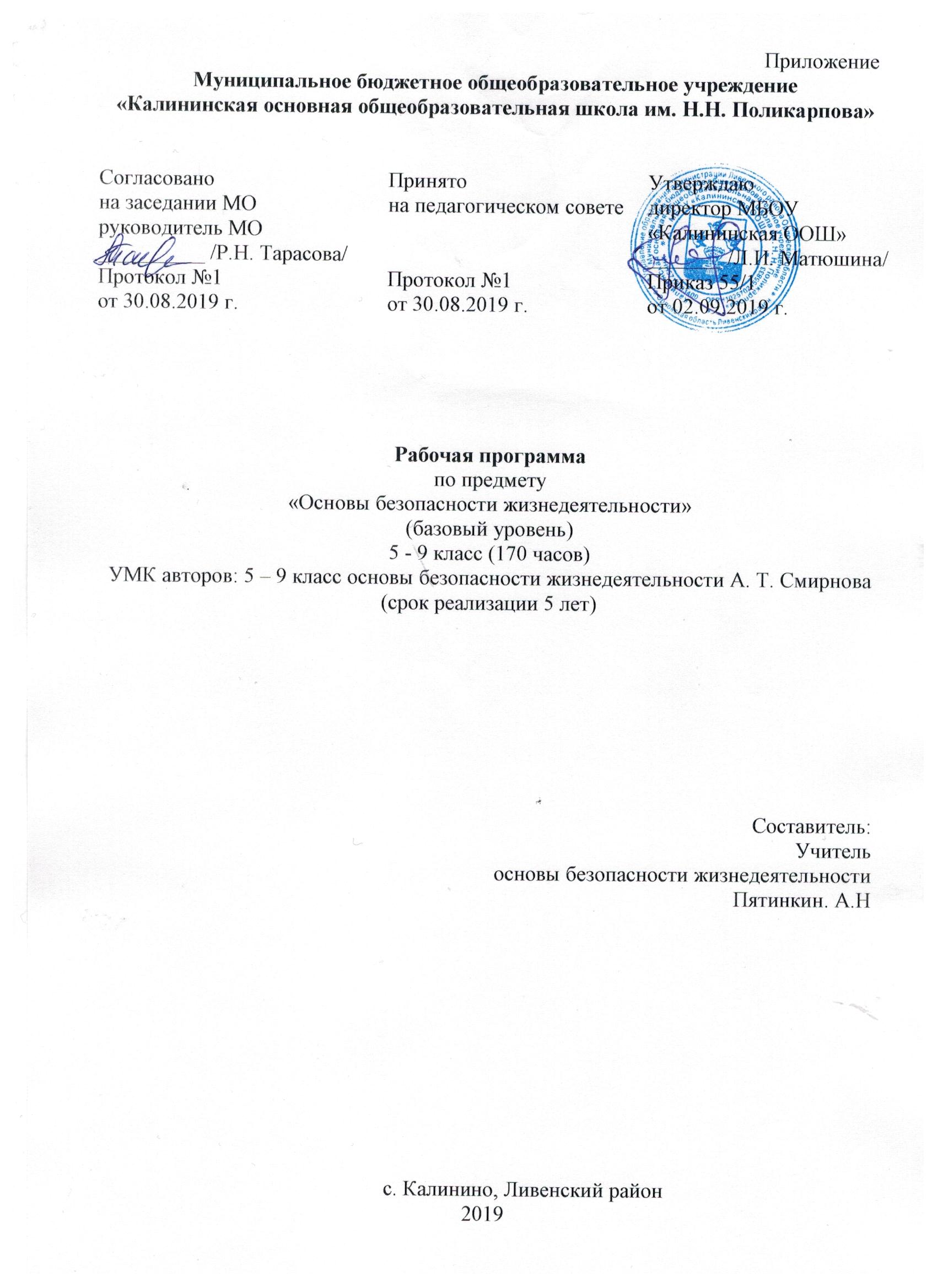 Планируемые результаты изучения учебного предметаПланируемые результаты освоения учебного предмета «ОБЖ» направлены на достижение обучающиеся личностных, мета предметных и предметных результатов.Личностные, мета предметные и предметные результаты освоения учебного предметаЛичностные результаты:усвоение правил индивидуального и коллективного безопасного поведения в чрезвычайных ситуациях, угрожающих жизни и здоровью людей, правил поведения на транспорте и на дорогах;формирование понимания ценности здорового и безопасного образа жизни;усвоение гуманистических, демократических   и традиционных ценностей многонационального российского общества; воспитание чувства ответственности и долга перед Родиной,формирование ответственного отношения к учению, готовности и способности обучающихся к саморазвитию и самообразованию на основе мотивации к обучению и познанию, осознанному выбору и построению дальнейшей индивидуальной траектории образования на базе ориентировки в мире профессий и профессиональных предпочтений с учетом устойчивых познавательных интересов;формирование целостного мировоззрения, соответствующего современному уровню развития науки и общественной практике, учитывающего социальное, культурное, языковое, духовное многообразие современного мира:формирование готовности и способности вести диалог с другими людьми и достигать в нём взаимопонимания;освоение социальных норм, правил поведения, ролей и форм социальной жизни в группах и сообществах, включая взрослые и социальные сообщества;развитие правового мышления и компетентности в решении моральных проблем на основе личностного выбора, формирование нравственных чувств и нравственною поведения, осознанного и ответственного отношения к собственным поступкам;формирование коммуникативной компетентности в общении и сотрудничестве со сверстниками, старшими и младшими в процессе образовательной, общественно полезной, учебно-исследовательской, творческой и других видов деятельности;формирование основ экологической культуры на основе признания ценности жизни во всех ее проявлениях и необходимости ответственного, бережного отношения к окружающей среде;осознание значения семьи в жизни человека и общества, принятие ценности семейной жизни, уважительное и заботливое отношение к членам своей семьи;формирование антиэкстремистского мышления и антитеррористического поведения, потребностей соблюдать нормы здорового образа жизни, осознанно выполнять правила безопасности жизнедеятельности.Мета предметные результаты:умение самостоятельно определять цели своего обучения, ставить и формулировать для себя новые задачи в учёбе и познавательной деятельности, развивать мотивы и интересы своей познавательной деятельности;умение самостоятельно планировать пути достижения целей защищённости, в том числе альтернативные, осознанно выбирать наиболее эффективные способы решения учебных и познавательных задач; умение соотносить свои действия с планируемыми результатами курса, осуществлять контроль своей деятельности в процессе достижения результата, определять способы действий в опасных и чрезвычайных ситуациях в рамках предложенных условий и требований, корректировать свои действия в соответствии с изменяющейся ситуацией;умение оценивать правильность выполнения учебной задачи в области безопасности жизнедеятельности, собственные возможности ее решения;владение основами самоконтроля, самооценки, принятия решений и осуществления осознанною выбора в учебной и познавательной деятельности;умение определять поняли, создавать обобщения, устанавливать аналогии, классифицировать, самостоятельно выбирать основания и критерии (например, для классификации опасных и чрезвычайных ситуаций, видов террористической и экстремистской деятельности), устанавливать причинно-следственные связи, строить логическое рассуждение, умозаключение (индуктивное, дедуктивное и по аналогии) и делать выводы,умение создавать, применять и преобразовывать знаки и символы, модели и схемы дли решения учебных и познавательных задач;Предметные результаты:5 класс формирование первичных навыков определения потенциальных опасностей природного, техногенного и социального характера, наиболее часто возникающих в повседневной жизни, их возможные последствия и правила личной безопасности; формирование системы безопасного поведения в повседневной жизни в условиях города; формирование навыков определения экстремизма и терроризма, причин их возникновения; умение пользоваться системой обеспечения безопасности (милиция, скорая помощь, пожарная охрана); знание правил обеспечения безопасности на современном транспорте; владение основными правилами дорожного движения, правильностью определения знаков ДД; умение правильно оценить ситуацию при пожаре; знание правил безопасного поведения в быту, предупреждение травм в школьном возрасте; владение понятиями о здоровье и здоровом образе жизни; владение первичными знаниями по оказанию первой помощи. 6 класс владение знаниями по обеспечению безопасности при автономном (добровольное и вынужденное) существовании человека в природной среде; владение знаниями о различных видах активного отдыха и турпоходах на природе, особенности подготовки к ним; овладение правилами обеспечения личной безопасности во время активного отдыха на природе; владение знаниями об опасных ситуациях, которые могут произойти в природных условиях; понимание необходимости сохранения природы и окружающей среды для полноценной жизни человека; умение обеспечивать личную безопасность в природных условиях; умение оказывать первую помощь при неотложных состояниях, возникающих в природных условиях; понимание необходимости вести здоровый образ жизни; вырабатывание отрицательного отношения к приему наркотических и других псих активных веществ; знание влияния основных неблагоприятных факторов окружающей среды на здоровье. 7 класс знание основных опасных и чрезвычайных ситуаций природного характера; умение анализировать явления и события природного характера, выявлять причины их возникновения и возможные последствия; умения предвидеть возникновение опасных ситуаций природного характера по характерным признакам их появления, а также на основе анализа специальной информации, получаемой из различных источников; знания по организации защиты населения от ситуаций природного характера; знания об организации подготовки населения к действиям в условиях чрезвычайных ситуаций природного характера; умение обеспечивать личную безопасность в опасные и чрезвычайные ситуации природного характера; умение принимать обоснованные решения и вырабатывать план действий в чрезвычайных ситуациях природного характера; знания о терроризме как преступлении, представляющего угрозу национальной безопасности России; вырабатывание отрицательного отношения к террористической деятельности, привычек, способствующих профилактике вовлечения в террористическую деятельность; формирование понятий о стрессе и психологической уравновешенности в системе здоровья; знание анатомо-физиологических особенностей человека в подростковом возрасте; формирование навыков оказания первой помощи пострадавшим при ушибах, переломах, наружном кровотечении, умение транспортировать пострадавшего. 8 класс знание основных опасных и чрезвычайных ситуаций техногенного характера; умение анализировать события техногенного характера, выявлять причины их возникновения и возможные последствия; умения предвидеть возникновение опасных ситуаций техногенного характера похарактерным признакам их появления, а также на основе анализа специальной информации, получаемой из различных источников; понимание необходимости организации защиты населения от чрезвычайных ситуаций техногенного характера; знание основных мероприятий по инженерной защите населения, проводимых государственной системой предупреждения и ликвидации ситуаций; умение обеспечивать личную безопасность в опасные и чрезвычайные ситуации техногенного характера; умение самостоятельно принимать обоснованные решения и вырабатывать план действий в чрезвычайных ситуациях техногенного характера; умение пользования средствами индивидуальной и коллективной защиты населения; умение правильно оценить ситуацию при пожаре; обеспечение личной и общественной безопасности при пожаре; вырабатывание алгоритма безопасного поведения при пожаре; владение правилами дорожного движения, обязанностями и правами пешеходов, водителя велосипеда; владение правилами безопасного поведения на водоемах в различное время года; понимание неблагоприятной экологической обстановки окружающей среды. 9 класс понимание роли государства и действующего законодательства в обеспечении национальной безопасности в современном мире; понимание необходимости защиты личности, общества и государства в условиях чрезвычайной ситуации природного, техногенного и социального характера; умение принимать обоснованные решения в конкретной опасной ситуации для минимизации последствий с учетом реально складывающейся обстановки и индивидуальных возможностей; знание законодательной и нормативно-правовой базы Российской Федерации по обеспечению безопасности личности, общества и государства от внешних и внутренних угроз и по организации борьбы с терроризмом; знание основных мероприятий, проводимых в Российской Федерации по защите от чрезвычайных ситуаций мирного и военного времени; знание организационных основ по защите населения страны от чрезвычайныхситуаций мирного и военного времени;знание организационных основ системы противодействия терроризму и наркотизму в Российской Федерации; знание факторов, разрушающих репродуктивное здоровье; знание правовых основ сохранения и укрепления репродуктивного здоровья; осознание ответственности за сохранение и укрепление своего здоровья, являющегося как индивидуальной, так и общественной ценностью;умение оказывать первую помощь при массовых поражениях людей; умение транспортировать пострадавших (различными способами) в безопасное место.Планируемые результаты изучения учебного предметаВыпускник научится:• классифицировать и описывать потенциально опасные бытовые ситуации и объекты экономики, расположенные в районе проживания; чрезвычайные ситуации природного и техногенного характера, наиболее вероятные для региона проживания;• анализировать и характеризовать причины возникновения различных опасных ситуаций в повседневной жизни и их последствия, в том числе возможные причины и последствия пожаров, дорожно-транспортных происшествий (ДТП), загрязнения окружающей природной среды, чрезвычайных ситуаций природного и техногенного характера;• выявлять и характеризовать роль и влияние человеческого фактора в возникновении опасных ситуаций, обосновывать необходимость повышения уровня культуры безопасности жизнедеятельности населения страны в современных условиях;• формировать модель личного безопасного поведения по соблюдению правил пожарной безопасности в повседневной жизни; по поведению на дорогах в качестве пешехода, пассажира и водителя велосипеда, по минимизации отрицательного влияния на здоровье неблагоприятной окружающей среды;• разрабатывать личный план по охране окружающей природной среды в местах проживания; план самостоятельной подготовки к активному отдыху на природе и обеспечению безопасности отдыха; план безопасного поведения в условиях чрезвычайных ситуаций с учётом особенностей обстановки в регионе;• руководствоваться рекомендациями специалистов в области безопасности по правилам безопасного поведения в условиях чрезвычайных ситуаций природного и техногенного характера.Выпускник получит возможность научиться:• систематизировать основные положения нормативно-правовых актов Российской Федерации в области безопасности и обосновывать их значение для обеспечения национальной безопасности России в современном мире; раскрывать на примерах влияние последствий чрезвычайных ситуаций природного и техногенного характера на национальную безопасность Российской Федерации;• прогнозировать возможность возникновения опасных и чрезвычайных ситуаций по их характерным признакам;• характеризовать роль образования в системе формирования современного уровня культуры безопасности жизнедеятельности у населения страны;• проектировать план по повышению индивидуального уровня культуры безопасности жизнедеятельности для защищённости личных жизненно важных интересов от внешних и внутренних угроз.Защита населения Российской Федерации от чрезвычайных ситуацийВыпускник научится:• характеризовать в общих чертах организационные основы по защите населения Российской Федерации от чрезвычайных ситуаций мирного и военного времени; объяснять необходимость подготовки граждан к защите Отечества; устанавливать взаимосвязь между нравственной и патриотической проекцией личности и необходимостью обороны государства от внешних врагов;• характеризовать РСЧС : классифицировать основные задачи, которые решает РСЧС по защите населения страны от чрезвычайных ситуаций природного и техногенного характера; обосновывать предназначение функциональных и территориальных подсистем РСЧС; характеризовать силы и средства, которыми располагает РСЧС для защиты населения страны от чрезвычайных ситуаций природного и техногенного характера;• характеризовать гражданскую оборону как составную часть системы обеспечения национальной безопасности России: классифицировать основные задачи, возложенные на гражданскую оборону по защите населения РФ от чрезвычайных ситуаций мирного и военного времени; различать факторы, которые определяют развитие гражданской обороны в современных условиях; характеризовать и обосновывать основные обязанности граждан РФ в области гражданской обороны;• характеризовать МЧС России: классифицировать основные задачи, которые решает МЧС России по защите населения страны от чрезвычайных ситуаций мирного и военного времени; давать характеристику силам МЧС России, которые обеспечивают немедленное реагирование при возникновении чрезвычайных ситуаций;• характеризовать основные мероприятия, которые проводятся в РФ, по защите населения от чрезвычайных ситуаций мирного и военного времени;• анализировать систему мониторинга и прогнозирования чрезвычайных ситуаций и основные мероприятия, которые она в себя включает;• описывать основные задачи системы инженерных сооружений, которая существует в районе проживания, для защиты населения от чрезвычайных ситуаций природного и техногенного характера;• описывать существующую систему оповещения населения при угрозе возникновения чрезвычайной ситуации;• анализировать мероприятия, принимаемые МЧС России, по использованию современных технических средств для информации населения о чрезвычайных ситуациях;• характеризовать эвакуацию населения как один из основных способов защиты населения от чрезвычайных ситуаций мирного и военного времени; различать виды эвакуации; составлять перечень необходимых личных предметов на случай эвакуации;• характеризовать аварийно-спасательные и другие неотложные работы в очагах поражения как совокупность первоочередных работ в зоне чрезвычайной ситуации;• анализировать основные мероприятия, которые проводятся при аварийно-спасательных работах в очагах поражения;• описывать основные мероприятия, которые проводятся при выполнении неотложных работ;• моделировать свои действия по сигналам оповещения о чрезвычайных ситуациях в районе проживания при нахождении в школе, на улице, в общественном месте (в театре, библиотеке и др.), дома.Выпускник получит возможность научиться:• формировать основные задачи, стоящие перед образовательным учреждением, по защите учащихся и персонала от последствий чрезвычайных ситуаций мирного и военного времени;• подбирать материал и готовить занятие на тему «Основные задачи гражданской обороны по защите населения от последствий чрезвычайных ситуаций мирного и военного времени»;• обсуждать тему «Ключевая роль МЧС России в формировании культуры безопасности жизнедеятельности у населения Российской Федерации»;• различать инженерно-технические сооружения, которые используются в районе проживания, для защиты населения от чрезвычайных ситуаций техногенного характера, классифицировать их по предназначению и защитным свойствам.Основы противодействия терроризму и экстремизму в Российской ФедерацииВыпускник научится: • негативно относиться к любым видам террористической и экстремистской деятельности;• характеризовать терроризм и экстремизм как социальное явление, представляющее серьёзную угрозу личности, обществу и национальной безопасности России;• анализировать основные положения нормативно-правовых актов РФ по противодействию терроризму и экстремизму и обосновывать необходимость комплекса мер, принимаемых в РФ по противодействию терроризму;• воспитывать у себя личные убеждения и качества, которые способствуют формированию антитеррористического поведения и антиэкстремистского мышления;• обосновывать значение культуры безопасности жизнедеятельности в противодействии идеологии терроризма и экстремизма;• характеризовать основные меры уголовной ответственности за участие в террористической и экстремистской деятельности;• моделировать последовательность своих действий при угрозе террористического акта.Выпускник получит возможность научиться:• формировать индивидуальные основы правовой психологии для противостояния идеологии насилия;• формировать личные убеждения, способствующие профилактике вовлечения в террористическую деятельность;• формировать индивидуальные качества, способствующие противодействию экстремизму и терроризму;• использовать знания о здоровом образе жизни, социальных нормах и законодательстве для выработки осознанного негативного отношения к любым видам нарушений общественного порядка, употреблению алкоголя и наркотиков, а также к любым видам экстремистской и террористической деятельности.Основы медицинских знаний и здорового образа жизниОсновы здорового образа жизниВыпускник научится:• характеризовать здоровый образ жизни и его основные составляющие как индивидуальную систему поведения человека в повседневной жизни, обеспечивающую совершенствование его духовных и физических качеств; использовать знания о здоровье и здоровом образе жизни как средство физического совершенствования;• анализировать состояние личного здоровья и принимать меры по его сохранению, соблюдать нормы и правила здорового образа жизни для сохранения и укрепления личного здоровья;• классифицировать знания об основных факторах, разрушающих здоровье; характеризовать факторы, потенциально опасные для здоровья (вредные привычки, ранние половые связи и др.), и их возможные последствия;• систематизировать знания о репродуктивном здоровье как единой составляющей здоровья личности и общества; формировать личные качества, которыми должны обладать молодые люди, решившие вступить в брак;• анализировать основные демографические процессы в Российской Федерации; описывать и комментировать основы семейного законодательства в Российской Федерации; объяснить роль семьи в жизни личности и общества, значение семьи для обеспечения демографической безопасности государства.Выпускник получит возможность научиться:• использовать здоровье сберегающие технологии (совокупность методов и процессов) для сохранения и укрепления индивидуального здоровья, в том числе его духовной, физической и социальной составляющих.Основы медицинских знаний и оказание первой помощиВыпускник научится:• характеризовать различные повреждения и травмы, наиболее часто встречающиеся в быту, и их возможные последствия для здоровья;• анализировать возможные последствия неотложных состояний в случаях, если не будет своевременно оказана первая помощь;• характеризовать предназначение первой помощи пострадавшим; классифицировать средства, используемые при оказании первой помощи; соблюдать последовательность действий при оказании первой помощи при различных повреждениях, травмах, наиболее часто случающихся в быту; определять последовательность оказания первой помощи и различать её средства в конкретных ситуациях;• анализировать причины массовых поражений в условиях чрезвычайных ситуаций природного, техногенного и социального характера и систему мер по защите населения в условиях чрезвычайных ситуаций и минимизации массовых поражений; выполнять в паре/втроём приёмы оказания само- и взаимопомощи в зоне массовых поражений.Выпускник получит возможность научиться:• готовить и проводить занятия по обучению правилам оказания само- и взаимопомощи при наиболее часто встречающихся в быту повреждениях и травмах.Содержание учебного предмета5 классМодуль 1. Основы безопасности личности, общества и государства Раздел 1. Основы комплексной безопасностиТема 1. Человек, среда его обитания, безопасность человекаРоль городов в развитии человеческого общества. Особенности современных городов, их деление в зависимости от количества жителей. Система жизнеобеспечения современных городов.  Наиболее характерные опасные ситуации для человека, которые могут возникнуть в городе. Система обеспечения жилища человека водой, теплом, электроэнергией, газом. Бытовые приборы, используемые человеком в повседневной жизни. Возможные опасные и аварийные ситуации, которые могут возникнуть в жилище; меры по их профилактике. Природные и антропогенные факторы, формирующие микроклимат города. Особенности природной среды в городе.  Обеспечение безопасности жизнедеятельности человека в городе с учетом окружающей среды. Особенности социальной среды в городе с учетом его предназначения (город-столица, город-порт и др.). Зоны повышенной криминогенной опасности, зоны безопасности в городе. Правила безопасного общения с окружающими людьми в городе: со взрослыми и сверстниками, с незнакомым человеком. Общие понятия об опасных и чрезвычайных ситуациях.  Организация обеспечения безопасности жизнедеятельности человека в городе. Основные службы города, предназначенные для защиты населения от опасных и чрезвычайных ситуаций.Тема 2. Опасные ситуации техногенного характераДорога и ее предназначение. Участники дорожного движения. Регулирование дорожного движения; дорожная разметка; дорожные знаки; светофоры и регулировщики.  Обеспечение безопасности дорожного движения. Пешеход - участник дорожного движения. Общие обязанности пешехода. Меры безопасного поведения пешехода на дороге. Пассажир, общие обязанности пассажира.  Меры безопасного поведения пассажира при следовании в различных видах городского транспорта. Меры безопасности при поездке железнодорожным транспортом. Особенности перевозки пассажиров грузовым транспортом.Пожар в жилище и причина его возникновения. Пожарная безопасность, основные правила пожарной безопасности в жилище; личная безопасность при пожаре.  Опасные и аварийные ситуации, которые могут возникнуть в жилище в повседневной жизни. Общие правила безопасного поведения в быту. Безопасное обращение с электроприборами, с бытовым газом, со средствами бытовой химии. Соблюдение мер безопасности при работе с инструментами и компьютером. Профилактика травм при занятиях физической культурой и спортом.Тема 3. Опасные ситуации природного характера Погода и ее основные показатели. Опасные природные явления (гроза, гололед, снежный занос, метель) и правила безопасного поведения в предвидении и во время опасных природных явлений. Водоемы в черте города. Состояние водоемов в различное время года. Меры безопасного поведения на водоемах в различное время года.Тема 4. Чрезвычайные ситуации природного и техногенного характера Чрезвычайные ситуации природного характера: землетрясения, наводнения, ураганы, бури, смерчи, сели, оползни, обвалы.  Краткая характеристика чрезвычайных ситуаций природного характера, их последствия. Обеспечение личной безопасности в условиях чрезвычайной ситуации природного характера. Чрезвычайные ситуации техногенного характера: аварии на радиационноопасных объектах; аварии на пожара-взрывоопасных объектах; аварии на химических объектах. Обеспечение личной безопасности в чрезвычайных ситуациях техногенного характера. Организация защиты населения от чрезвычайных ситуаций. Единая государственная система предупреждения и ликвидации чрезвычайных ситуаций (РСЧС). Действия населения при оповещении об угрозе возникновения чрезвычайной ситуации.Организация эвакуации населения. Правила безопасного поведения при проживании на радиоактивно загрязненной местности.Раздел 3. Основы противодействия экстремизму и терроризму в Российской ФедерацииТема 5. Опасные ситуации социального характера, антиобщественное поведениеКриминогенные ситуации в городе, причины их возникновения. Меры личной безопасности при общении с незнакомыми людьми и профилактика возникновения криминогенной ситуации. Некоторые общие правила безопасного поведения дома для профилактики криминогенных ситуаций.  Безопасность у телефона.  Воры в квартире. Нападение в лифте. Нападение в подъезде дома. Безопасность на улице.  Знание своего города и его особенностей.  Умение предвидеть события и избегать опасных ситуаций.  Умение выбрать безопасный маршрут движения по городу, знания расположения безопасных зон в городе (отделение милиции, посты ГИБДД и др.). Умение соблюдать правила безопасности в общественном месте, в толпе. Взрывное устройство на улице. Тема 6. Экстремизм и терроризм – чрезвычайные опасности для общества и государстваСовременный терроризм и его сущность. Виды экстремистской и террористической деятельности.Виды террористических актов и их последствия. Ложные сообщения о терактах. Ответственность несовершеннолетних за антиобщественное поведение и участие в террористической деятельности.Модуль 2. Основы медицинских знаний и здорового образа жизни Раздел 2.  Основы здорового образа жизни Тема 7. Возрастные особенности развития человека и здоровый образ жизни Здоровый образ жизни как система повседневного поведения человека, обеспечивающая совершенствование его физических и духовных качеств. Основные составляющие здорового образа жизни. Режим дня и умение рационально распределять свое время как основное составляющее здорового образа жизни. Значение двигательной активности и физической культуры для совершенствования физических и духовных качеств человека. Систематические занятия физической культурой - обязательные условия для укрепления и сохранения здоровья. Основные понятия о рациональном питании. Роль питания в сохранении и укреплении здоровья.  Необходимые организму вещества: углеводы, жиры, белки, витамины, минеральные вещества, вода. Гигиена питания.Раздел 3. Основы медицинских знаний и оказание первой медицинской помощиТема 8. Факторы, разрушающие здоровьеПотенциальные возможности человека, значение образа жизни и привычек для их реализации по совершенствованию духовных и физических качеств. Вредные привычки, их отрицательное влияние на развитие способностей человека и на его здоровье. Табачный дым и его составляющие.  Влияние табачного дыма на организм курящего и на окружающих.  Возможные последствия для здоровья человека от постоянного курения. Как уберечь себя от курения. Алкоголь -  наркотический яд.  Влияние алкоголя на организм человека.  Возможные последствия употребления алкоголя.  Алкоголь и преступность. Отношение человека, ведущего здоровый образ жизни, к употреблению спиртных напитков.Раздел 5. Основы медицинских знаний и оказание первой помощиТема 9. Первая помощь и правила её оказанияПервая медицинская помощь, общее положение по оказанию первой медицинской помощи.Ситуации, при которых следует немедленно вызывать скорую медицинскую помощь, правила ее вызова. Содержание аптечки первой помощи, которую желательно иметь дома.Последовательно отрабатываются навыки в оказании первой медицинской помощи:при ушибах;при ссадинах;при носовом кровотечении.Отравления, пути попадания токсических веществ в организм человека.  Общие правила оказания первой медицинской помощи при отравлениях.По выбору преподавателя отрабатываются навыки по оказанию первой медицинской помощи при отравлении:медикаментами;препаратами бытовой химии; кислотами; щелочами; никотином; угарным газом.6 классМодуль 1. Основы безопасности личности, общества, государстваРаздел 1.  Основы комплексной безопасностиТема 1. Подготовка к активному отдыху на природеПрирода и человек.  Общение с живой природой –  естественная потребность человека для развития своих духовных и физических качеств. Активный отдых на природе и необходимость подготовки к нему. Ориентирование на местности. Способы определения сторон горизонта. Определение своего местонахождения и направления движения на местности. Подготовка к выходу на природу.  Порядок движения по маршруту.  Определение места для бивака и организация бивачных работ. Разведение костра, заготовка топлива, приготовление пищи на костре. Определение необходимого снаряжения для похода.Тема 2. Активный отдых на природе и безопасностьОбщие правила безопасности при активном отдыхе на природе. Обеспечение безопасности в пеших и горных походах.  Порядок движения походной группы. Выбор линии движения в пешем путешествии.  Режим и распорядок дня похода.  Преодоление лесных зарослей и завалов, движение по склонам, преодоление водных препятствий. Подготовка и проведение лыжных походов, одежда и обувь туриста-лыжника, подбор и подготовка лыж.  Организация движения, организация ночлегов. Меры безопасности в лыжном походе. Водные походы. Подготовка к водному путешествию. Возможные аварийные ситуации в водном походе. Обеспечение безопасности на воде. Велосипедные походы. Особенности организации велосипедных походов. Обеспечение безопасности туристов в велосипедном походе.Тема 3. Дальний (внутренний) и выездной туризм и меры безопасностиФакторы, оказывающие влияние на безопасность человека в дальнем и международном туризме. Акклиматизация человека в различных климатических условиях. Акклиматизация к холодному климату. Акклиматизация в условиях жаркого климата. Акклиматизация в горной местности.Обеспечение личной безопасности при следовании к местам отдыха наземными видами транспорта (автомобилем, железнодорожным транспортом). Обеспечение личной безопасности при следовании к местам отдыха водным или воздушным видами транспорта.Тема 4. Обеспечение безопасности при автономном существовании человека в природной среде Автономное пребывание человека в природе. Добровольная и вынужденная автономии.Обеспечение жизнедеятельности человека в природной среде при автономном существовании.  Сооружение временного укрытия из подручных средств. Добывание огня, обеспечение водой и пищей. Подача сигналов бедствия.Тема 5. Опасные ситуации в природных условияхОпасные погодные условия и способы защиты от них. Обеспечение безопасности при встрече с дикими животными в природных условиях.  Укусы насекомых и защита от них.  Клещевой энцефалит и его профилактика.Модуль 2. Основы медицинских знаний и здорового образа жизни 
Раздел 5. Основы медицинских знаний и оказание первой помощи 
Тема 6. Первая помощь при неотложных состоянияхВопросы личной гигиены и оказания первой медицинской помощи в природных условиях. Походная аптечка. Лекарственные растения. Оказание первой медицинской помощи при ссадинах и потертостях. Первая медицинская помощь при ушибах, вывихах, растяжениях связок. Оказание первой медицинской помощи при тепловом и солнечном ударах и отморожении. Первая медицинская помощь при ожогах. Оказание первой медицинской помощи при укусе ядовитой змеи. Первая медицинская помощь при укусах насекомых.Раздел 4. Основы здорового образа жизни 
Тема 7. Здоровье человека и факторы, на него влияющие 
Здоровый образ жизни и профилактика утомления. Компьютер и его влияние на здоровье. Влияние неблагоприятной окружающей среды на здоровье человека. Влияние социальной среды на развитие и здоровье человека. Влияние наркотиков и психоактивных веществ на здоровье человека. Профилактика употребления наркотиков и психоактивных веществ. Стадии развития наркомании. Правила четырех «Нет!» наркотикам.7 классМодуль 1. Основы безопасности личности, общества и государства
Разделы 1—2. Основы комплексной безопасности. Защита населения Российской Федерации от чрезвычайных ситуаций
Тема 1. Общие понятия об опасных и чрезвычайных ситуациях природного характера 
Общие понятия об опасных и чрезвычайных ситуациях природного характера. Чрезвычайные ситуации геологического происхождения (землетрясения, извержения вулканов, оползни, обвалы, лавины).  Чрезвычайные ситуации метеорологического происхождения (ураганы, бури, смерчи). Чрезвычайные ситуации гидрологического происхождения (наводнение, сели, цунами).   Чрезвычайные ситуации биологического происхождения (лесные и торфяные пожары, эпидемии, эпизоотии и эпифитотии). Защита населения от чрезвычайных ситуаций природного характера, рекомендации населению по безопасному поведению во время чрезвычайных ситуаций.
Тема 2. Чрезвычайные ситуации геологического происхождения Землетрясения и их поражающие факторы (землетрясения, извержения вулканов, оползни, обвалы, лавины).  Правила безопасного поведения при заблаговременном оповещении о землетрясении, вовремя и после землетрясения. Вулканы и их поражающие факторы. Правила безопасного поведения при извержении вулканов.
Тема 3. Чрезвычайные ситуации метеорологического происхождения 
Ураганы, бури, смерчи и их поражающие факторы. Правила безопасного поведения при заблаговременном оповещении о приближении урагана, бури, смерча. 
Тема 4. Чрезвычайные ситуации гидрологического происхождения 
Наводнения и их поражающие факторы. Правила безопасного поведения при заблаговременном оповещении о цунами, вовремя и после наводнений.Цунами и их поражающие факторы. Правила безопасного поведения при заблаговременном оповещении о цунами, во время прихода и после цунами.
Тема 5. Природные пожары и чрезвычайные ситуации биолого-социального происхождения 
Природные пожары (лесные, торфяные, степные) и их характеристика. Предупреждение природных пожаров. Правила безопасного поведения при возникновении природных пожаров.
Раздел 3. Основы противодействия терроризму и экстремизму в Российской Федерации 
Тема 6. Духовно-нравственные основы противодействия терроризму и экстремизму 
Терроризм и факторы риска вовлечения подростка в террористическую и экстремистскую деятельность.  Роль нравственных позиций и личных качеств подростков в формировании антитеррористического поведения
Модуль 2. Основы медицинских знаний и здорового образа жизни
Раздел 4. Основы здорового образа жизни 
Тема 7. Здоровый образ жизни и его значение для гармоничного развития человека 
Психологическая уравновешенность. Стресс и его влияние на человека. Индивидуальное здоровье человека, его физическая и духовная сущность. Анатомно – физиологические особенности человека в подростковом возрасте.
Раздел 5. Основы медицинских знаний и оказание первой помощи 
Тема 8. Первая помощь при неотложных состояниях 
Первая медицинская помощь при травмах опорно-двигательного аппарата, порядок наложения поддерживающей повязки. Правила и способы транспортировки пострадавшего. Первая медицинская помощь при кровотечениях. Способы остановки кровотечения.8 классМодуль 1. Основы безопасности личности, общества и государства Раздел 1. Основы комплексной безопасности Тема 1. Пожарная безопасность Пожары в жилых и общественных зданиях, их возможные последствия.  Основные причины возникновения пожаров в жилых и общественных зданиях. Влияние «человеческого фактора» на причины возникновения пожаров. Соблюдение мер пожарной безопасности в быту.  Права и обязанности граждан в области пожарной безопасности.  Правила безопасного поведения при пожаре в жилом или общественном здании.Тема 2. Безопасность на дорогах  Правила поведения участников дорожного движения. Ответственность участников дорожного движения за несоблюдение правил дорожного движения. Содержание автомобильной аптечки. Оказание первой помощи, пострадавшим в ДТП. Причины дорожно-транспортного травматизма.  Организация дорожного движения.  Правила безопасного поведения на дорогах пешеходов и пассажиров. Общие обязанности водителя. Правила безопасного поведения на дороге велосипедиста и водителя мопеда.Тема 3. Безопасность на водоемахВодоемы. Особенности состояния водоемов в различное время года. Соблюдение правил безопасности при купании в оборудованных и необорудованных местах. Безопасный отдых у воды. Оказание само- и взаимопомощи, терпящим бедствие на воде.Тема 4. Экология и безопасностьЗагрязнение окружающей природной среды понятие о предельно допустимых концентрациях загрязняющих веществ.  Мероприятия, проводимые на защите здоровье населения в местах с неблагоприятной экологической обстановкой.Тема 5. Чрезвычайные ситуации техногенного характера и их возможные последствия Общие понятия о чрезвычайной ситуации техногенного характера. Классификация чрезвычайных ситуаций техногенного характера по типам и видам их возникновения. Потенциально основные объекты экономики.  Аварии на радиационных, химически опасных и пожаров-взрывоопасных объектах. Причины их возникновения и возможные последствия. Аварии на гидродинамических объектах. Рекомендации специалистов по правилам безопасного поведения в различных чрезвычайных ситуациях техногенного характера.Раздел 2. Защита населения Российской Федерации от чрезвычайных ситуацийТема 6. Обеспечение безопасности населения от чрезвычайных ситуацийОбеспечение Радиационной безопасности. Обеспечение химической защиты населения. Обеспечение защиты населения от последствий аварий на взрывопожароопасных объектах. Обеспечение защиты населения от последствий аварий на гидротехнических сооруженияхТема 7. Организация защиты населения от чрезвычайных ситуаций техногенного характераСпособы оповещения населения о чрезвычайных ситуациях техногенного характера. Организация защиты населения при авариях на радиационных и химически опасных объектах.Модуль 2. Основы медицинских знаний и здорового образа жизниРаздел 4. Основы здорового образа жизниТема 8. Здоровый образ жизни и его составляющие  Основные понятия о здоровье и здоровом образе жизни.  Индивидуальное здоровье человека, его физическая и духовная сущность. Репродуктивное здоровье как общая составляющая здоровья человека и общества.  Здоровый образ жизни и безопасность, основные составляющие здорового образа жизни.  Здоровый образ жизни как необходимое условие сохранения и укрепления здоровья человека и общества и обеспечения их безопасности.  Влияние окружающей природной среды на здоровье человека.  Вредные привычки и их профилактика.Раздел 5. Основы медицинских знаний и оказание первой помощиТема 9. Первая помощь при неотложных состоянияхПервая помощь пострадавшим и её значение. Первая помощь при отравлениях аварийно химически опасными веществами. Первая помощь при травмах. Первая помощь при утоплении.9классМодуль 1. Основы безопасности личности, общества и государстваРаздел 1. Основы комплексной безопасностиТема 1. Национальная безопасность России в современном мире  Россия в мировом сообществе. Страны и организации в современном мире, с которыми Россия успешно сотрудничает. Значение для России сотрудничества со странами СНГ. Роль молодого поколения России в развитии нашей страны. Национальные интересы России в современном мире и их содержание. Степень влияния каждого человека на национальную безопасность России.Основные угрозы национальным интересам России, влияние определенного поведения каждого человека на национальную безопасность России. Значение формирования общей культуры населения в области безопасности жизнедеятельности для обеспечения национальной безопасности России.Тема 2. Чрезвычайные ситуации мирного и военного времени и национальная безопасность РоссииОпасные и чрезвычайные ситуации, общие понятия и определения. Классификация чрезвычайных ситуаций, основные причины увеличения их числа. Масштабы и последствия чрезвычайных ситуаций для жизнедеятельности человека. Чрезвычайные ситуации природного характера, их причины и последствия. Чрезвычайные ситуации техногенного характера, их причины и последствия. ГИБДД. Основные направления деятельности. Особенности дорожного движения в различных погодных условиях. ПДД-нормативный документ-основы нормативной грамотности. Военные угрозы национальной безопасности России. Внешние и внутренние угрозы национальной безопасности России. Роль Вооруженных Сил России в обеспечении национальной безопасности страны.Раздел 2. Защита населения Российской Федерации от чрезвычайных ситуаций  Тема 3. Организационные основы по защите населения страны от чрезвычайных ситуаций   мирного и военного времениЕдиная государственная система предупреждения и ликвидации чрезвычайных ситуаций (РСЧС). Основные задачи, решаемые РСЧС по защите населения страны от чрезвычайных ситуаций природного и техногенного характера. Гражданская оборона как составная часть национальной безопасности и обороноспособности страны. Основные факторы, определяющие развитие гражданской обороны в настоящее время. МЧС России — федеральный орган управления в области защиты населения и территорий от чрезвычайных ситуаций. Роль МЧС России в формировании культуры в области безопасности жизнедеятельности населения страны.Тема 4. Основные мероприятия, проводимые в Российской Федерации, по защите населения от чрезвычайных ситуаций мирного и военного времениМониторинг и прогнозирование чрезвычайных ситуаций. Основное предназначение проведения системы мониторинга и прогнозирования чрезвычайных ситуаций. Инженерная защита населения и территорий от чрезвычайных ситуаций. Оповещение населения о чрезвычайных ситуациях. Централизованная система оповещения населения о чрезвычайных ситуациях; единая дежурно-диспетчерская служба на базе телефона 01. Создание локальных и автоматизированных систем оповещения. Эвакуация населения. Классификация мероприятий по эвакуации населения из зон чрезвычайных ситуаций. Экстренная эвакуация; рассредоточение персонала объектов экономики из категорированных городов Заблаговременные мероприятия, проводимые человеком при подготовке к эвакуации. Аварийно-спасательные и другие неотложные работы в очагах поражения.Раздел 3. Противодействие терроризму и экстремизму в Российской ФедерацииТема 5. Основные противодействия терроризму, экстремизму и наркотизму в Российской ФедерацииВиды террористических акций, их цели и способы осуществления. Подразделение терроризма по видам в зависимости от целей, которые преследуют преступники. Международный терроризм и его основные особенности.Тема 6. Нормативно-правовая база противодействия терроризму и экстремизму в Российской ФедерацииЗаконодательная и нормативно-правовая база по организации борьбы с терроризмом. Основные органы федеральной исполнительной власти, непосредственно осуществляющие борьбу с терроризмом. Основные задачи гражданской обороны по защите населения от террористических актов.Тема 7. Организационные основы системы противодействия терроризму и наркотизму в Российской ФедерацииСистема борьбы с терроризмом. Существующие в мировой практике формы борьбы с терроризмом. Организация информирования населения о террористической акции. Уголовная ответственность, предусмотренная за участие в террористической деятельности. Правила поведения при угрозе террористического акта.Тема 8. Обеспечение личной безопасности при угрозе теракта и профилактика наркозависимостиГосударственная политика противодействия распространению наркомании. Основные меры, принимаемые в России для борьбы с наркоманией. Наказания, предусмотренные Уголовным кодексом РФ, за сбыт наркотических средств и за склонение к потреблению наркотических средств. Профилактика наркомании.Модуль 2. Основы медицинских знаний и здорового образа жизниРаздел 4. Основы здорового образа жизни  Тема 9. Здоровье – условие благополучия человекаЗдоровье человека как индивидуальная, так и общественная ценность. Определение, данное здоровью в Уставе Всемирной организации здравоохранения (ВОЗ). Основные факторы, оказывающие существенное влияние на здоровье человека. Взаимосвязь, существующая между духовной, физической и социальной составляющими здоровья человека. Здоровый образ жизни и его составляющие. Роль здорового образа жизни в формировании у человека общей культуры в области безопасности жизнедеятельности. Репродуктивное здоровье населения и национальная безопасность РоссииТема 10. Правовые основы сохранения и укрепления репродуктивного здоровьяБрак и семья Роль семьи в воспроизводстве населения страны. Основные функции семьи Влияние культуры общения мужчины и женщины на создание благополучной семьи. Семья и здоровый образ жизни человека. Роль семьи в формировании здорового образа жизни. Основные положения Семейного кодекса РФ.Раздел 5. Основы медицинских знаний и оказание первой помощиТема 11. Оказание первой помощи  Первая медицинская помощь при массовых поражениях.Первая медицинская помощь при передозировке при приеме психоактивных веществ.Тематическое планирование с указанием количества часов, отводимых на освоение каждой темы5 класс Количество часов в неделю: 1 часаКоличество часов в год: 34 часов6 класс Количество часов в неделю: 1 часаКоличество часов в год: 34 часов7 класс Количество часов в неделю: 1 часаКоличество часов в год: 34 часов8 класс Количество часов в неделю: 1 часаКоличество часов в год: 34 часов9 классКоличество часов в неделю: 1 часаКоличество часов в год: 34 часов№п/пРаздел/Тема урокаКол-вочасовОсновы комплексной безопасностиОсновы комплексной безопасности51Город как среда обитания человека.12Жилище человека, особенности жизнеобеспечения жилища.13Особенности природных условий в городе.14Взаимоотношения людей, проживающих в городе, и безопасность.15Безопасность в повседневной жизни.1Опасные ситуации техногенного характераОпасные ситуации техногенного характера86Дорожное движение, безопасность участников дорожного движения.17Пешеход. Безопасность пешехода.18Пассажир. Безопасность пассажира.19Водитель. Велосипедист-водитель транспортного средства.110Пожарная безопасность.111Безопасное поведение в бытовых ситуациях.112Погодные условия и безопасность человека.113Безопасность на водоемах.1Чрезвычайные ситуации природного и техногенного характераЧрезвычайные ситуации природного и техногенного характера214Чрезвычайные ситуации природного характера.115Чрезвычайные ситуации техногенного характера.1Основы противодействия экстремизму и терроризму в Российской ФедерацииОсновы противодействия экстремизму и терроризму в Российской Федерации316Антиобщественное поведение и его опасность.117Обеспечение личной безопасности дома.118Обеспечение личной безопасности на улице.1Экстремизм и терроризм -чрезвычайные опасности для общества и государстваЭкстремизм и терроризм -чрезвычайные опасности для общества и государства419Экстремизм и терроризм: основные понятия и причины их возникновения.120Виды экстремистской и террористической деятельности.121Виды террористических актов и их последствия.122Ответственность несовершеннолетних за антиобщественное поведение и участие в террористической деятельности.1Возрастные особенности развития человека и здоровый образ жизниВозрастные особенности развития человека и здоровый образ жизни323О здоровом образе жизни.124Двигательная активность и закаливание организма -необходимые условия укрепления здоровья.125Рациональное питание. Гигиена питания.1Факторы, разрушения здоровьяФакторы, разрушения здоровья326Вредные привычки и их влияние на здоровье человека.127-28Здоровый образ жизни и профилактика вредных привычек.2Первая помощь и правила её оказанияПервая помощь и правила её оказания229-30ПМП при различных видах повреждений. Практические занятия.2Первая помощь и правила её оказанияПервая помощь и правила её оказания631-32Оказание первой медицинской помощи при ушибах, ссадинах.233-34ПМП при отравлениях. Практические занятия.2Итого:Итого:34№п/пРаздел/Тема урокаКол-вочасовПодготовка к активному отдыху на природеПодготовка к активному отдыху на природе61Природа и человек.12Ориентирование на местности.13Определение своего местонахождения и направления движения на местности.14Подготовка к выходу на природу.15Определение места для бивака и организация бивачных работ.16Определение необходимого снаряжения для похода.1Активный отдых на природе и безопасностьАктивный отдых на природе и безопасность57Общие правила безопасности во время активного отдыха на природе.18Подготовка и проведение пеших походов на равнинной и горной местности.19Подготовка и проведение лыжных походов.110Водные походы и обеспечение безопасности на воде.111Велосипедные походы и безопасность туристов.1Дальний (внутренний) и выездной туризм и меры безопасностиДальний (внутренний) и выездной туризм и меры безопасности612Основные факторы, оказывающие влияние на безопасность человека в дальнем и выездном туризме.113Акклиматизации человека в различных климатических условиях.114Акклиматизация человека в горной местности.115Обеспечение личной безопасности при следовании к местам отдыха наземными видами транспорта.116Обеспечение личной безопасности на водном транспорте.117Обеспечение личной безопасности на воздушном транспорте.1Обеспечение безопасности при автономном существовании человека в природной средеОбеспечение безопасности при автономном существовании человека в природной среде418Автономное существование человека в природе.119Добровольная автономия человека в природной среде.120Вынужденная автономия человека в природной среде.121Обеспечение жизнедеятельности человека в природной среде при автономном существовании.1Опасные ситуации в природных условияхОпасные ситуации в природных условиях422Опасные погодные явления.123Обеспечение безопасности при встрече с дикими животными в природных условиях.124Укусы насекомых и защита от них.125Клещевой энцефалит и его профилактика.1Первая помощь при неотложных состоянияхПервая помощь при неотложных состояниях426Личная гигиена и оказание первой помощи в природных условиях.127Оказание первой помощи при травмах.128Оказание ПМП при тепловом и солнечном ударе, отморожении и ожоге.129Оказание ПМП при укусах змей и насекомых.1Здоровье человека и факторы, на него влияющиеЗдоровье человека и факторы, на него влияющие530ЗОЖ и профилактика утомления.131Компьютер и его влияние на здоровье.132Влияние неблагоприятной окружающей среды на здоровье человека.133Влияние социальной среды на развитие и здоровье человека.134Влияние наркотиков и психоактивных веществ на здоровье человека. Профилактика употребления наркотиков и психоактивных веществ.1Итого:Итого:34№п/пРаздел/Тема урокаКол-вочасовОбщие понятия об опасных и чрезвычайных ситуациях природного характераОбщие понятия об опасных и чрезвычайных ситуациях природного характера31Различные природные явления.12Общая характеристика природных явлений.13Опасные и чрезвычайные ситуации природного характера.1Чрезвычайные ситуации геологического происхожденияЧрезвычайные ситуации геологического происхождения64Землетрясение. Причины возникновения землетрясения и возможные последствия.15Защита населения от последствий землетрясений.16Правила безопасного поведения населения при землетрясении.17Расположение вулканов на Земле, извержение вулканов.18Последствия извержения вулканов. Защита населения.19Оползни и обвалы, их последствия. Защита населения.1Чрезвычайные ситуации метеорологического происхожденияЧрезвычайные ситуации метеорологического происхождения310Ураганы и бури, причины их возникновения, возможные последствия.111Защита населения от последствий ураганов и бурь.112Смерчи.1Чрезвычайные ситуации гидрологического происхожденияЧрезвычайные ситуации гидрологического происхождения813Наводнения. Виды наводнений и их причины.114Защита населения от последствий наводнений.115Рекомендации населению по действиям при угрозе и во время наводнения.116Сели и их характеристика.117Защита населения от последствий селевых потоков.118Цунами и их характеристика.119Защита населения от цунами.120Снежные лавины.1Природные пожары и чрезвычайные ситуации биолого-социального происхожденияПриродные пожары и чрезвычайные ситуации биолого-социального происхождения421Лесные и торфяные пожары и их характеристика.122Профилактика лесных и торфяных пожаров, защита населения.123Инфекционная заболеваемость людей и защита населения.124Эпизоотии и эпифитотии.1Духовно-нравственные основы противодействия терроризму и экстремизмуДуховно-нравственные основы противодействия терроризму и экстремизму225Терроризм и опасность вовлечения подростка в террористическую и экстремистскую деятельность.126Роль нравственных позиций и личных качеств подростка в формировании антитеррористического поведения.1Здоровый образ жизни и его значения для гармоничного развития человекаЗдоровый образ жизни и его значения для гармоничного развития человека327Психологическая уравновешенность128Стресс и его влияние на человека.129Анатомо-физиологические особенности человека в подростковом возрасте.1Первая помощь при неотложных состоянияхПервая помощь при неотложных состояниях530Общие правила оказания первой помощи.131-32Оказание первой помощи при наружном кровотечении.233Оказание первой помощи при ушибах и переломах.134Общие правила транспортировки пострадавшего.1Итого:Итого:34№п/пРаздел/Тема урокаКол-вочасовПожарная безопасностьПожарная безопасность31Пожары в жилых и общественных зданиях, их причина и последствия. 12Профилактика пожаров в повседневной жизни и организация защиты населения.13Права, обязанности и ответственность граждан в области пожарной безопасности. Обеспечение личной безопасности при пожарах.1Безопасность на дорогах  Безопасность на дорогах  34Причины дорожно-транспортных происшествий и травматизма людей.15Организация  дорожного движения, обязанности пешеходов и пассажиров.16Велосипедист – водитель транспортного средства.1Безопасность на водоемах  Безопасность на водоемах  37Безопасное поведение на водоемах в различных условиях.18Безопасный отдых на водоёмах.19Оказание помощи терпящим бедствие на воде.1	Экология и безопасность	Экология и безопасность210Загрязнение окружающей природной среды и здоровье человека.111Правила безопасного поведения при неблагоприятной экологической обстановке.1Чрезвычайные ситуации техногенного характера и их возможные последствияЧрезвычайные ситуации техногенного характера и их возможные последствия112Классификация чрезвычайных ситуаций техногенного характера.1Обеспечение защиты населения от чрезвычайных ситуацийОбеспечение защиты населения от чрезвычайных ситуаций413Аварии на радиационных опасных объектах и их возможные последствия.114Аварии на химически опасных объектах и их возможные последствия.115Пожары и взрывы на взрыва-пожароопасных объектах экономики и их возможные последствия.116Аварии на гидротехнических сооружениях и их последствия.1Обеспечение безопасности населения от чрезвычайных ситуацийОбеспечение безопасности населения от чрезвычайных ситуаций417Обеспечение радиационной безопасности населения.118Обеспечение химической защиты населения.119Обеспечение защиты населения от последствий аварий на взрыва-пожароопасных объектах.120Обеспечение зашиты населения от последствий аварий на гидротехнических сооружениях1Организация защиты населения от чрезвычайных ситуаций техногенного характераОрганизация защиты населения от чрезвычайных ситуаций техногенного характера321Организация оповещения населения о чрезвычайных ситуаций техногенного характера.122Эвакуация населения.123Мероприятия по инженерной защите населения от чрезвычайных ситуаций техногенного характера.1Здоровый образ жизни и его составляющие  Здоровый образ жизни и его составляющие  824Здоровье как основная ценность человека.125Индивидуальное здоровье, его физическое, духовное и социальное благополучие.126Репродуктивное здоровье -  составная  часть здоровья человека и общества.127Здоровый образ жизни как необходимое условие сохранения и укрепления здоровья человека и общества.128Здоровый образ жизни  и профилактика основных неинфекционных  заболеваний.129Вредные привычки и их влияние на здоровье.130Профилактика вредных привычек.131Здоровый образ жизни и безопасность жизнедеятельности.1Основы медицинских знаний и оказание первой помощиОсновы медицинских знаний и оказание первой помощи432Первая помощь пострадавшим и ее значение (практическое занятие).133Первая медицинская помощь при отравлении АХОВ (практическое занятие).134Первая медицинская помощь при травмах (практическое занятие). Первая медицинская помощь при утоплении (практическое занятие).1Итого:Итого:34№п/пРаздел/Тема урокаКол-вочасовНациональная безопасность России в современном мире  Национальная безопасность России в современном мире  41Современный мир и Россия.12Национальные интересы России в современном мире.13Основные угрозы национальным интересам и безопасности России.14Влияние культуры безопасности жизнедеятельности населения на национальную безопасность.1Чрезвычайные ситуации мирного и военного времени и национальная безопасность РоссииЧрезвычайные ситуации мирного и военного времени и национальная безопасность России45Чрезвычайные ситуации и их классификация.16Чрезвычайные ситуации  природного характера и  их последствия.17Чрезвычайные ситуации техногенного характера их причины.18Угроза военной безопасности России.1Организационные основы по защите населения страны от ЧС мирного и военного времени  Организационные основы по защите населения страны от ЧС мирного и военного времени  39Единая государственная система предупреждения и ликвидация чрезвычайных ситуаций  (РСЧС).110Гражданская оборона как составная часть национальной безопасности и обороноспособности страны.111МЧС России - федеральный орган управления в области защиты населения  и территорий от ЧС.1Основные мероприятия, проводимые в РФ, по защите населения от ЧС мирного и военного времениОсновные мероприятия, проводимые в РФ, по защите населения от ЧС мирного и военного времени412Мониторинг и прогнозирование чрезвычайных ситуаций.113Инженерная защита населения от чрезвычайных ситуаций.114Оповещение и эвакуация населения в условиях чрезвычайных ситуаций.115Аварийно-спасательные и другие неотложные работы в очагах поражения.1Терроризм и экстремизм: их причины и последствияТерроризм и экстремизм: их причины и последствия216Международный терроризм - угроза национальной безопасности России.117Виды террористической деятельности и террористических актов, их цели и способы осуществления.1Нормативно-правовая база противодействия терроризму и экстремизму в Российской Федерации  Нормативно-правовая база противодействия терроризму и экстремизму в Российской Федерации  318Основные нормативно-правовые акты по противодействию терроризму и экстремизму.119Общегосударственное противодействие терроризму.120Нормативно-правовая база противодействия наркотизму.1Организационные основы системы противодействия терроризму и наркотизму в Российской Федерации Организационные основы системы противодействия терроризму и наркотизму в Российской Федерации 221Организационные основы противодействия терроризму в Российской Федерации.122Организационные основы противодействия наркотизму в Российской Федерации.1Обеспечение личной безопасности при угрозе теракта и профилактика наркозависимостиОбеспечение личной безопасности при угрозе теракта и профилактика наркозависимости223Правила поведения при угрозе террористического акта.124Профилактика наркозависимости.1Основы здорового образа жизни  Основы здорового образа жизни  325Здоровье человека как индивидуальная,  так и общественная ценность.126Здоровый образ жизни и его составляющие.127Репродуктивное здоровье населения и национальная безопасность России.1Правовые основы сохранения и укрепления репродуктивного здоровьяПравовые основы сохранения и укрепления репродуктивного здоровья328Брак и семья129Семья и здоровый образ жизни человека.130Основы семейного права в Российской Федерации.1Оказание первой помощи  Оказание первой помощи  431-32Первая помощь при массовых поражениях.233-34Первая помощь при передозировке в приёме псих активных веществ.2Итого:Итого:34